AUFNAHMEANTRAG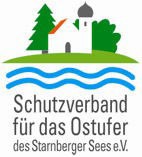 Ich unterstütze die Ziele des Schutzverbandes für das Ostufer des Starnberger Sees e.V. (OSV) und möchte deshalb Mitglied werden:Vor- und Zuname:  …………………………………………………………………………….Straße  u.  HsNr.:   …………………………………………………………………………….PLZ u. Wohnort:	.......................................................................................................Tel.-Nr(n).:	.................................	.............................................................................eMail-Adresse:	……………………………………………………………………………………Datum: ................................... Unterschrift: ……………..................................................Der Mindestjahresbeitrag beläuft sich derzeit auf € 20,- und wird jeweils im Juni fällig. Ich möchte zusätzlich jährlich eine Spende in Höhe von €	entrichten.SEPA Lastschriftmandat für SEPA-Basis-Lastschriftverfahren – Wiederkehrende Zahlungen Zahlungsempfänger: Schutzverband für das Ostufer des Starnberger Sees e.V. Gläubiger-Identifikations-Nr.: DE51OSV00000084508Mandats-Referenz (wird vom OSV vergeben):Hiermit bevollmächtige(n) ich/wir den OSV bis auf Widerruf den Jahresbeitrag von meinem/unserem Konto mittels Lastschrift einzuziehen:Konto-Inhaber (Name)…………………………………………………………………………Adresse: ………………………………………………………………………………………..IBAN: .DE........................................................................................................................Kreditinstitut: ..................................................................................................................Datum:…………………………….	Unterschrift:………………………………………..…Anschrift: Ostuferschutzverband; Geschäftsstelle: Mechthild Felsch, Am Labbach 36d, 82541 Münsing,Mail: osv.vorstand@ostuferschutzverband.de